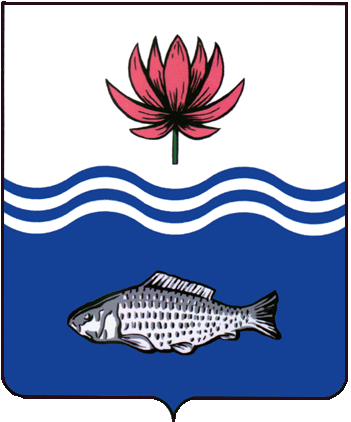 АДМИНИСТРАЦИЯ МО "ВОЛОДАРСКИЙ РАЙОН"АСТРАХАНСКОЙ ОБЛАСТИПОСТАНОВЛЕНИЕОб изменении вида разрешенного использованияземельного участка, расположенного по адресу:Астраханская область, Володарский район,п. Володарский, ул. Дзержинского, 99В связи с обращением Мулдабекова Т.Х., в соответствии со статьей 7 Земельного Кодекса РФ, администрация МО «Володарский район»ПОСТАНОВЛЯЕТ:1.Изменить вид разрешённого использования земельного участка, из категории земель населённых пунктов, расположенного по адресу: Астраханская область, Володарский район, п. Володарский, ул. Дзержинского, 99, с кадастровым номером 30:02:060101:8856, общей площадью 900 кв.м., разрешённое использование: «индивидуальный жилой дом 1 этажный с приусадебным земельным участком» изложить в следующей редакции: «для ведения личного подсобного хозяйства».2.Администрации МО «Володарский район» внести необходимые соответствующие изменения в филиале ФГБУ «ФКП Росреестра» по Астраханской области.3.Отделу земельных и имущественных отношений, жилищной политики администрации МО «Володарский район» внести соответствующие изменения в учетную и справочную документацию.4.Контроль за исполнением настоящего постановления оставляю за собой.И.о. заместителя главыпо оперативной работе						Н.С. Беккуловаот 27.03.2020 г.N 414